Nom de la paroisse/communauté: 
     	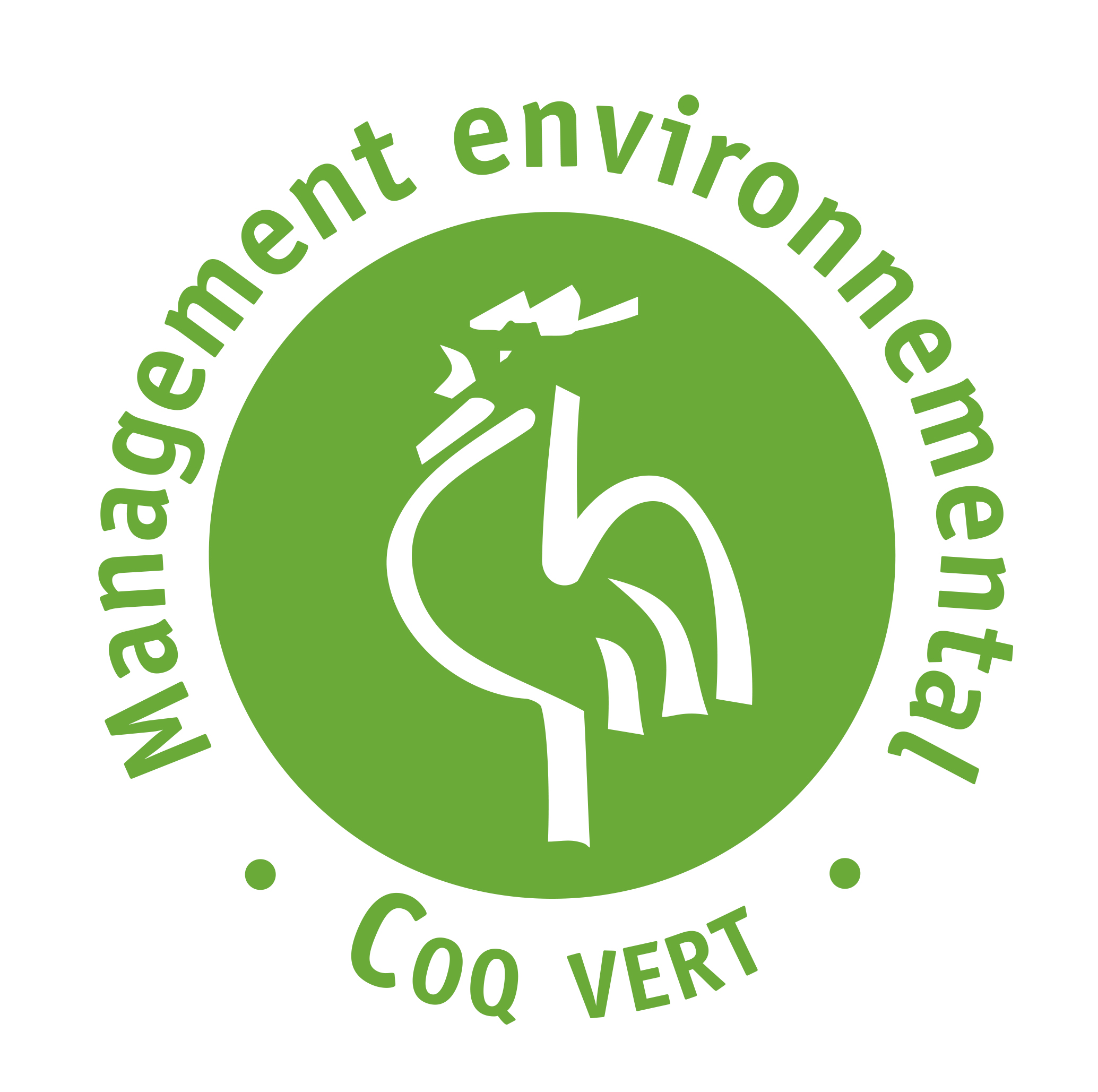 Centres de tri et de recyclage des déchets de la communeQu'est-ce qui peut être trié et éliminé dans la commune et utilisons-nous cette offre ? 
Où se trouve le centre de collecte des déchets le plus proche ?Remarque:      Note:      Nous 
utilisons ce matérielÉlimination des déchets
(à quelle fréquence)Centre de collecte le plus proche : Adresse :Point de collecte le plus proche :Distance:Heures d’ouverture,
ouvert de/à :Verre usagéPETPilesDéchets de cuisine et de jardinTôle AluVêtements / TextilesChaussuresDéchets électriques et électroniquesFaïenceDéchets spéciaux 
(peintures, solvants, etc.)